APPLICATION FORMALGERIA AI CHALLENGE[PROJECT ABBREVIATION]Organized by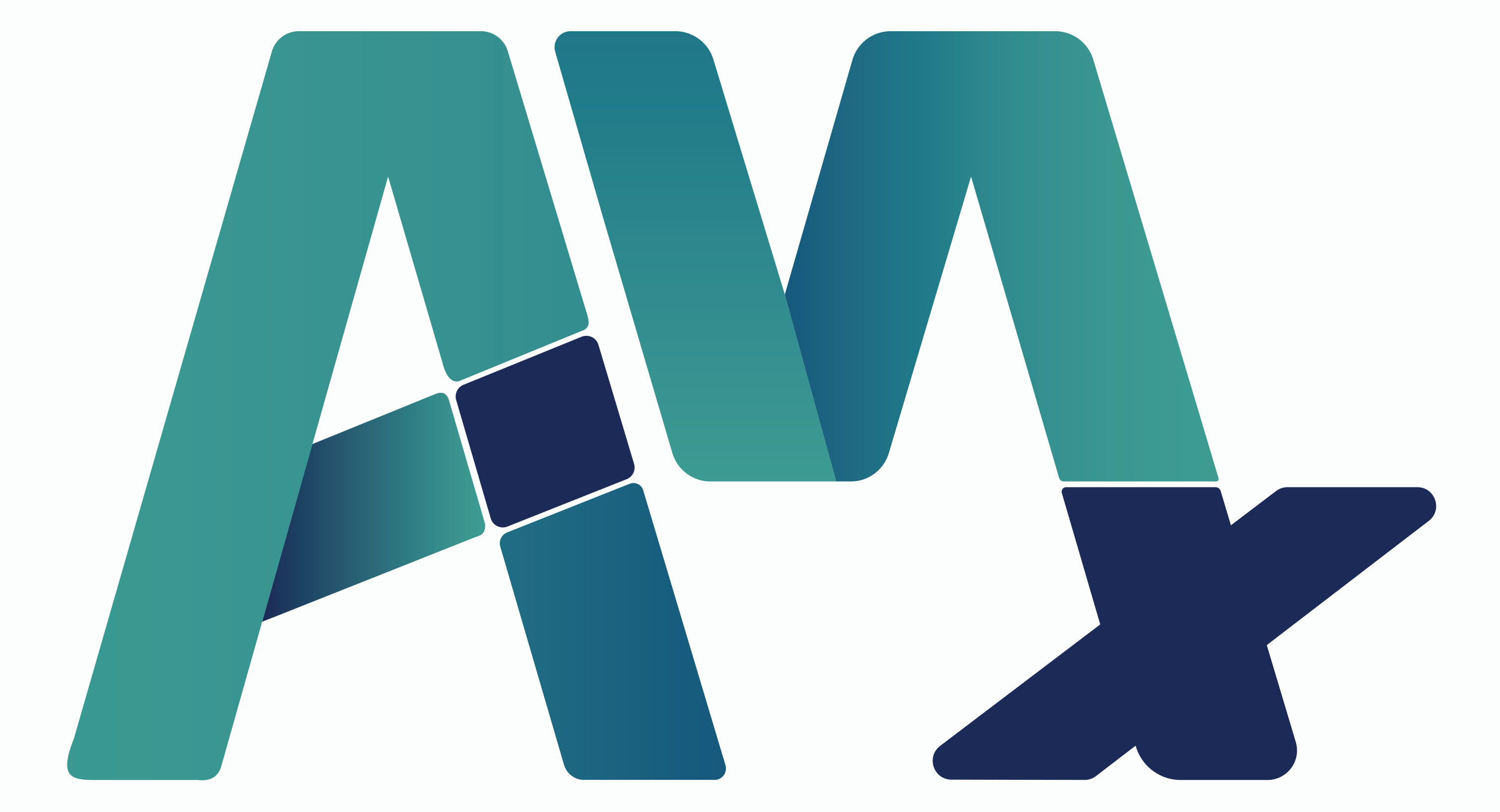 Applications to be submitted to contact@aim-x.org  Before November 21st, 2020FORM 1TEAM PROFILETeam profilePlease indicate the abbreviated title of your project in the header of this document.FORM 2PROJECT PROPOSALPROJECT PROPOSAL3-5 pages (Font: Garamond, 11 pt)Description of the projectDescribe the concept of the project (a project in AI that uses the provided AI development kit)Context and motivation for the projectDescribe the context and motivation for the project. The project MUST use edge AIOriginality of the concept and its impact on the Algerian contextDescribe the context for the project as well as the need and/or problem that it addresses (technological, economic, and social) Specify how the project is relevant with regard to this need/problem, and how are you going to use the AI kit?Project outline	Give a step-by-step description of how the project will be realizedIndicate how tasks will be distributed among the team membersInclude a timeline or Gantt chartTitle and ABBREVIATION Field of application of the projectCheck the corresponding boxes     Industry      Agriculture      Robotics     Environment & Energy     Other Please specify: TeamTeamMember 1                   FIRST and LAST NAMEDate of birth (yyyy-mm-dd) University or institutionWilayaYear of studyLinkedIn ProfileMember 2                   FIRST and LAST NAMEDate of birth (yyyy-mm-dd)University or institutionWilayaYear of studyLinkedIn ProfileMember 3                   FIRST and LAST NAMEDate of birth (yyyy-mm-dd)University or institutionWilayaYear of studyLinkedIn ProfileMember 4                   FIRST and LAST NAMEDate of birth (yyyy-mm-dd)University or institutionWilayaYear of studyLinkedIn ProfileAdvisorAdvisorFIRST and LAST NAMEPosition and/or functionUniversity or institutionWilayaLinkedIn Profile and/or Google Scholar